     ГОДИНА XI                         БРОЈ   6                     11.ДЕЦЕМБАР              2018. ГОДИНЕАКТАОПШТИНСКОГ ВЕЋАРЕПУБЛИКА СРБИЈАОПШТИНА ЉИГОПШТИНСКО ВЕЋЕ01 Број: 06-36/18-1911.12.2018.годинеЉ  И  Г	На основу члана 58. Закона о запосленима у аутономним покрајинама и јединицама локалне самоуправе („Сл. гласник РС“, број 21/2016 и 113/2017), члана 5. Уредбе о критеријумима за разврставање радних места и мерилима за опис радних места службеника у аутономним покрајинама и јединицама локалне самоуправе („Сл. гласник РС“, број 88/2016), члана 4. Уредбе о критеријумима за разврставање радних места и мерилима за опис радних места намештеника у аутономним покрајинама и јединицама локалне самоуправе („Сл. гласник РС“, број 88/2016), члана 62. Статута општине Љиг („Сл. лист општине Љиг“, број 7/08,10/08 и 6/16), Општинско веће општине Љиг, на предлог в.д. начелника Општинске управе Љиг дана 11.12.2018. године, усвојило је:П Р А В И Л Н И КO ИЗМЕНИ ПРАВИЛНИКА О ОРГАНИЗАЦИЈИ И СИСТЕМАТИЗАЦИЈИ РАДНИХ МЕСТАУ ОПШТИНСКОЈ УПРАВИ ОПШТИНЕ ЉИГЧлан 1.	Мења се члан 4. Правилника о организацији и систематизацији радних места у Општинској управи општине Љиг 01 Број: 06-25/17-11 од 14.12.2017. године и гласи: У Правилнику су систематизована следећа радна места:Члан 2.	Мења се члан 5. Правилника о организацији и систематизацији радних места у Општинској управи општине Љиг 01 Број: 06-25/17-11 од 14.12.2017. године и гласи:Укупан број систематизованих радних места у Општинској управи је 45 и то:1 службеник на положају, 33 службеника на извршилачким радним местима и 11  на радним местима намештеникаЧлан 3.	Мења се члан 17. Правилника о организацији и систематизацији радних места у Општинској управи општине Љиг 01 Број: 06-25/17-11 од 14.12.2017. године и гласи:	Правилник садржи радна места на положајима, извршилачка радна места и радна места на којима раде намештеници.Члан 4.	У члану 18. Правилника о организацији и систематизацији радних места у Општинској управи општине Љиг, поглавље Б) Основне организационе јединице – Одељење за општу управу мења се тачка 5. и гласи:Опис послова: учествује у припреми плана јавних набавки и његовом усаглашавању са финансијским планом односно одобреним расположивим апропријацијама; обавља послове спровођења поступака јавних набавки; припрема одлуке о покретању поступка јавних набавки; предлаже критеријуме за избор најповољније понуде; учествује у припреми модела уговора; прикупља понуде у координацији са Комисијом за јавне набавке; учествује у раду Комисије за јавне набавке када је прописано да је члан службеник за јавне набавке; доставља обавештења о додели уговора о јавним набавкама свим понуђачима; доставља буџетском кориснику примерак одлуке о покретању поступка, записник о отварању понуда, извештај о стручној оцени понуда, извештај о додели уговора и модел уговора понуђача који је изабран; учествује у припреми коначних уговора о јавним набавкама и копију уговора доставља буџетском кориснику; врши објављивање аката на порталу јавних набавки; врши проверу и испитивање тржишта за предметну јавну набавку; припрема извештаје о спроведеним поступцима; прима требовања за јавне набавке и упоређује требовања са уговорима и спецификацијама; комплетира финансијску документацију и доставља је ликвидатури; прати извршење јавних набавки у складу са закљученим уговорима; води евиденцију о јавним набавкама и врши архивирање документације; у поступцима јавних набавки обавља све административно-техничке послове за Комисију;Услови: стечено високо образовање образовно-научног поља правних наука на основним академским студијама у обиму од најмање 240 ЕСПБ, мастер академским студијама, мастер струковним студијама,специјалистичким академским студијама, специјалистичким струковним студијама, односно на основним студијама у трајању од најмање четири године или специјалистичким студијама на факултету, положен државни стручни испит, најмање пет година радног искуства у струци, лиценца за јавне набавке, познавање рада на рачунару (MS Office пакет и интернет).Члан 5.	У члану 18. Правилника о организацији и систематизацији радних места у Општинској управи општине Љиг, поглавље Б) Основне организационе јединице – Одељење за општу управу, иза тачке 5 додаје се тачка 5а. Имовинско-правни послови која гласи:Опис посла: Води поступак и припрема решења о конверзији, експропријацији, деекспропријацији, административном преносу непокретности; води поступак утврђивања земљишта за редовну употребу објекта; води поступак и припрема споразуме о накнади за експроприсану непокретност; води поступак отуђења и давања у закуп грађевинског земљишта јавним оглашавањем; води поступак отуђења грађевинског земљишта непосредном погодбом; води поступак прибављања неизграђеног земљишта у јавној својини; води поступак враћања земљишта, изузимања земљишта које је одређено као јавно грађевинско; води поступка поништавања решења о изузимању; припрема решење о утврђивању права коришћења; прима на записник споразум о накнади и обезбеђењу друге непокретности; поступа по замолницама других органа; припрема решења о утврђивању права коришћења грађевинског земљишта ранијим сопственицима; утврђује престанак права коришћења земљишта; одлучује по приговорима странака; организује увиђај на терену у сарадњи са службом за катастар непокретности; предлаже надлежним органима доношење одговарајућих општих и појединачних аката потребних за ефикаснији рад на овим пословима; прибавља по службеној дужности неопходну документацију; води првостепени управни поступак; доставља управна акта јавном правобраниоцу; припрема закључивање споразума о накнади; одређује вештачење; сарађује са Комисијом општине за отуђење и давање у закуп општинског земљишта; прикупља понуде; издаје оверене преписе решења о национализацији објеката и грађевинског земљишта; издаје оверене преписе решења о одузетој имовини по основу аграрне реформе; издаје оверене преписе решења поступајућег органа; води евиденције о кретању предмета од подношења захтева до архивирања; припрема нацрт одлука и уговора о коришћењу и располагању имовином; прикупља документацију за упис имовине у одговарајуће јавне регистре; води јединствени регистар непокретности у јавној својини локалне самопуправе; води и ажурира портфолија имовине у јавној својини ЈЛС. Услови:  стечено високо образовање у оквиру образовно-научног поља правних наука на основним академским студијама у обиму од најмање 180 ЕСПБ бодова, основним струковним студијама, односно на студијама у трајању до три године, положен државни стручни испит, најмање три године радног искуства у струци, познавање рада на рачунару (MS Office пакет и интернет).Члан 6.	Остале одредбе Правилника о организацији и систематизацији радних места у Општинској управи општине Љиг 01 Број: 06-25/17-11 од 14.12.2017. године остају непромењене.Члан 8.	Правилник о измени Правилника ступа на снагу наредног дана од дана објављивања у ''Службеном гласнику општине Љиг''. ПРЕДСЕДНИКДраган Лазаревић, с.р.     11.децембар   2018. године        *     Службени гласник  Општине Љиг   *           БРОЈ     6     АКТА ОПШТИНСКОГ ВЕЋАПРАВИЛНИК О ИЗМЕНИ ПРАВИЛНИКА  О ОРГАНИЗАЦИЈИ И СИСТЕМАТИЗАЦИЈИ РАДНИХ МЕСТА           У ОПШТИНСКОЈ УПРАВИ ОПШТИНЕ ЉИГ ........................ стране           1 - 5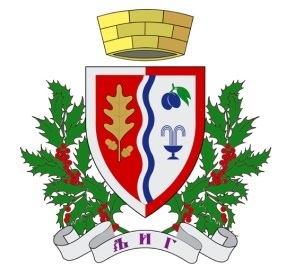 СЛУЖБЕНИ ГЛАСНИКОПШТИНЕ ЉИГ1.                                                                 Функционери - изабрана и постављена лица5 радних места5 радних местаСлужбеник на положају –I група1  радно место1 службеникСлужбеници - извршиоциБрој радних местаБрој службеникаСамостални саветник33Саветник1111Млађи саветник22Сарадник77Млађи сарадник11Виши референт99Референт--Млађи референт--Укупно:33 радних места33 службеникаНамештенициБрој радних местаБрој намештеникаПрва врста радних местаДруга врста радних местаТрећа врста радних местаЧетврта врста радних места45Пета врста радних места46Укупно:8  радних места11  намештеника	ЗвањеБрој радних местаБрој службеникаСлужбеник на положају – I група1 радно место1 службеникСлужбеник на положају – II група--Службеници - извршиоциБрој радних местаБрој службеникаСамостални саветник33Саветник1111Млађи саветник22Сарадник77Млађи сарадник11Виши референт99Референт--Млађи референт--Укупно:33 радно место33 службеникаНамештенициБрој радних местаБрој намештеникаПрва врста радних местаДруга врста радних местаТрећа врста радних местаЧетврта врста радних места45Пета врста радних места46Шеста врста радних местаУкупно:8  радних места11 намештеникаСлужбеник за јавне набавкеЗвање: Саветникброј службеника: 1 5а.  Имовинско - правни пословиЗвање: сарадникброј службеника: 1